OBEC ÚHERČICE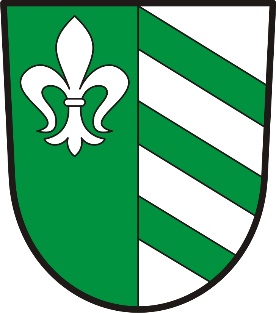 Obecní úřadÚherčice 32, 538 03Telefon: +420 777 171 869, ID DS: q5xa3dhe-mail: ouuhercice@quick.cz, www.uhercice.comObec vypisuje podmínky na obsazení pracovního místa uklízečkyMísto výkonu práce: Obecní úřad a místní části obce ÚherčiceNáplň práce: úklid kanceláře OÚ, zasedací místnosti, knihovny a sociálního zařízení, autobusové čekárny a kapličky, pletí chodníku před obecním úřadem a dětského hřištěDruh pracovního poměru: dohoda o pracovní činnosti na dobu neurčitouPředpokládaný nástup: 1. června 2022Požadavky: samostatnost, spolehlivostTomáš Zaplatílek, starosta obce